Dr. Miftahul Ilmi Editor-in-ChiefJournal of Tropical Biodiversity and Biotechnology Jalan Teknika Selatan, Sekip Utara, Depok, Sleman DI Yogyakarta 55281, Indonesia[14 Desember 2020]Dear Dr. Ilmi,I am pleased to submit our manuscript entitled “[Food Preference, Fecundity, Proximate Analysis on Eggs and Meat of Turbo crassus and Turbo setosus in Sepanjang Beach, Gunungkidul, Special Region of Yogyakarta]” by [Rijal Romolo, Izzatul Auliya’, Trijoko] for consideration as a Journal of Tropical Biodiversity and Biotechnology research article. In this manuscript, we show that : 1. The dominant food for Turbo setosus was Phaeophyta, the dominant food for Turbo crassus was Microcoleus sp. and Phaeophyta.  2. The fecundity of T. crassus was 8,881-85,876 while T. setosus was 35,563-567,719. 3. The relationship between fecundity and body size is exponentially positive. 4. The proximate analysis showed that the highest protein content was 20.04 ± 0.13% in T. setosus meat while the highest fat content was 9.37 ± 0.14% in T. setosus eggs.We believe that our paper is appropriate for publication by Journal of Tropical Biodiversity and Biotechnology because is [to determine food preferences, fecundity, and proximate analysis on eggs and meats of  T. crassus and T. setosus as a preliminary study for the aquaculture of Turbo crassus and Turbo setosus.].  [Our manuscript creates a for future studies : 1. Study about the effect of a given algae species as food for Turbo crassus and Turbo setosus.2. Study about the effect of a synthetic diets to Turbo crassus and Turbo setosus.3. Information for the development of aquaculture4. As regulation for the use and conservation of biological resources]This manuscript has not been published before and is not being considered for publication elsewhere. We have no conflicts of interest to disclose, but we do respectfully request that [Reviewers name] not review our manuscript. If you feel that the manuscript is appropriate for your journal, we suggest the following reviewers:[1. Prof. Dr. Ir. Dwi Eny Djoko Setyono, M.Sc (+62 813-8057-2935) - LIPI Gunungkidul. 2.Dr. Yekti Asih Purwestri, M. Si. (+62 852-8241-5959) - Universitas Gadjah Mada] Thank you for your consideration. Sincerely,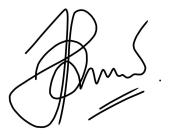 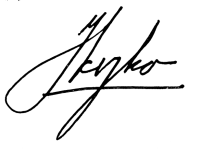 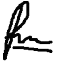 [Rijal Romolo, Izzatul Auliya’, Trijoko][Universitas Gadjah Mada] [rijal.romolo@mail.ugm.ac.id, izzatul.auliya@mail.ugm.ac.id, trijokobio@ugm.ac.id][+63 877-3094-8764, +62 812-4981-6157, +62 813-5303-0427]